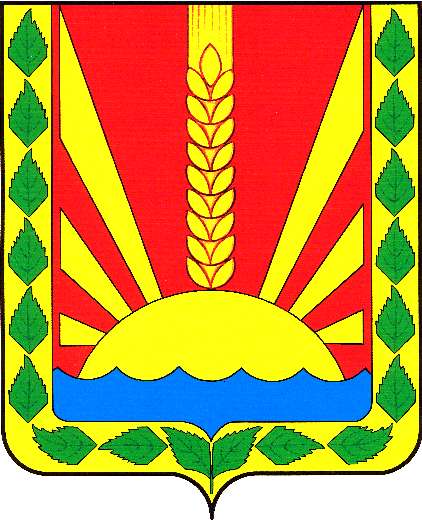 	Информационный  вестник Собрания представителей сельского поселения Шентала муниципального района Шенталинский  Самарской областиОФИЦИАЛЬНОЕ ОПУБЛИКОВАНИЕСобрание представителей сельского поселения Шентала муниципальный район Шенталинский Самарская область______________________________________ст. Шентала, ул. Вокзальная, 20тел. (8-84652) 2-16-57, тел/факс 2-19-57РЕШЕНИЕ от 26 января 2022 года № 56О назначении  и проведении конференции граждан на территории сельского поселения Шентала муниципального района Шенталинский Самарской области по информированию населения  о деятельности органов и должностных лиц органов местного самоуправления сельского поселения Шентала муниципального района Шенталинский Самарской области в 2021 году           В соответствии с Федеральным законом от 06 октября 2003 № 131-ФЗ 
«Об общих принципах организации местного самоуправления в Российской Федерации», Уставом сельского поселения Шентала муниципального района Шенталинский Самарской области, решением Собрания представителей сельского поселения Шентала муниципального района Шенталинский Самарской области от  28.07.2008  года  № 65 «Об утверждении Положения о порядке назначения и организации конференции граждан в сельском поселении Шентала», решением Собрания представителей сельского поселения Шентала муниципального района Шенталинский Самарской области от 28.07.2008 г. №64 «Об утверждении Положения о порядке назначения  и организации проведения собрания граждан в сельском поселении Шентала», в связи с невозможностью проведения собрания граждан по причине распространения коронавирусной инфекции, руководствуясь   постановлением Губернатора Самарской области от 22.10.2021 № 258 «О комплексе мер по обеспечению санитарно – эпидемиологического благополучия населения в связи с распространением  новой коронавирусной  инфекции (CОVID-19) на территории Самарской области», Собрание представителей сельского поселения Шентала муниципального района Шенталинский Самарской области РЕШИЛО:1.  Провести конференцию граждан на территории сельского поселения Шентала муниципального района Шенталинский Самарской области  по вопросу  информирования населения  о деятельности органов и должностных лиц органов местного самоуправления сельского поселения Шентала муниципального района Шенталинский Самарской области в 2021 году,  17  февраля  2022 г. в 16 часов  00 мин., в помещении Районного дома культуры.2. В период  с 01.02.2022 года по  07.02.2022 года провести предварительные собрания граждан  по избранию делегатов на конференцию граждан 17.02.2022 года согласно приложения к настоящему Решению.         3. Определить норму представительства на конференцию: участком территории проведения конференции граждан,  население которого избирает своего  представителя (делегата), может быть соответствующая территория поселения или территория в границах соответствующего избирательного округа, утвержденного Решением Собрание представителей сельского поселения Шентала муниципального района Шенталинский Самарской области  от 11.06.2019 г. №129, на которой проживает не более 700  человек.  Участки территории проведения конференции по числу достигших восемнадцатилетнего возраста граждан с допустимым отклонением не более 15% от средней нормы представительства граждан, с учетом выполнения условий заполняемости здания РДК не более 50 процентов посадочных мест, соблюдения социальной дистанции в одно посадочное место при рассадке индивидуальных посетителей или не менее 1,5 метра при их нестационарной рассадке.4. Рекомендовать Главе сельского поселения Шентала муниципального района Шенталинский Самарской области Миханькову В.И. и депутатам  сельского поселения Шентала муниципального района Шенталинский Самарской области утвердить планы организационных мероприятий по созыву конференции граждан, подготовить необходимые для их проведения документы и материалы, обеспечить заблаговременное, но не позднее, чем за 7 дней до проведения конференции граждан, уведомление населения о дате, месте и времени его проведения, и выносимых на рассмотрение вопросах.5. Опубликовать настоящее Решение в газете «Вестник поселения Шентала» и разместить на официальном сайте Администрации сельского поселения Шентала муниципального района Шенталинский Самарской области в сети Интернет.6. Настоящее Решение вступает в силу со дня его официального опубликования.Председатель Собрания представителей сельского поселения Шенталамуниципального района Шенталинский Самарской области                _____________   Г.П.Гафарова                  Глава сельского поселения Шенталамуниципального района Шенталинский Самарской области                 _____________ В.И.МиханьковПриложение к  решению Собрания представителей сельского поселения Шенталамуниципального района Шенталинский Самарской области   от26.01.2022г. №56                         ГРАФИКпроведения собраний граждан  на территории сельского поселения Шентала муниципального района Шенталинский Самарской областипо вопросу информирования населения  о деятельности органов и должностных лиц органов местного самоуправления сельского поселения Шентала муниципального района Шенталинский Самарской области и избрания делегатов на конференцию граждан 17 февраля 2022 года.Номер телефона для сообщений в целях предотвращения террористической и экстремистской деятельности 8 (84652) 2-17-572022четверг27 января № 2 (320)Учрежден решением № 134 от 25.02.2010 г. Собрания представителей сельского поселения Шентала муниципального района Шенталинский Самарской области№ п/пНаименование населенногопунктаНомер избирательного округа,  перечень улиц, на территории которых планируется провести собраниеДатапроведенияВремяпроведениячас.МестопроведенияОтветственноелицо1ж/д ст.ШенталаИзбирательный округ №1              ст. Шентала:       ул. Куйбышева,   ул. Больничная,  ул. Чехова,          ул. Первомайская.01 февраля15-00ул.Куйбышева во дворе многоквартирного дома №7Глава сельского поселения Миханьков В.И.Зам.Главы сельского  поселения Анкин П.В.2ж/д ст.ШенталаИзбирательный округ №2              ст. Шентала: ул.Садовая,         ул. Октябрьская, ул.Комсомольская, ул. Хлебная,        ул. Пугачева,      ул. Спортивная,   ул. Канашская –нечетная сторона с  д. №1 по д. №55, четная сторона с д.№2 по д №56;  ул. Крупской,     ул. Лесная.01 февраля16-00ул.Хлебная во дворе многоквартирного дома №2Глава сельского поселения Миханьков В.И.Зам.Главы сельского  поселения Анкин П.В.3ж/д ст.ШенталаИзбирательный округ №3             ст. Шентала:       ул. Советская, ул.Шевченко,      ул. Дачная,          ул. Петрова,        ул. Гурьянова,    ул. Попова;           п. Северный.02 февраля15-00ул.Советская д.40, около здания конторы ЛесхозаГлава сельского поселения Миханьков В.И.Зам.Главы сельского  поселенияАнкин П.В.4ж/д ст.ШенталаИзбирательный округ №4             ст. Шентала:       ул. Пушкина,      ул. Ленина,         ул. Кирпичная,   ул. Пищепрома,   ул. Свердлова – нечетная сторона с д.№47 по д.№83, четная сторона с д.№48 по д.№102.02 февраля16-00ул.Пушкина около дома №5Глава сельского поселения Миханьков В.И.Зам.Главы сельского  поселения   Анкин П.В.5ж/д ст.ШенталаИзбирательный округ №5             ст. Шентала:       ул. Гончарова,    ул.  М. Горького, ул. Л.Толстого,   ул. Кирова.03 февраля15-00ул.Л.Толстого около многоквартирного дома №49Глава сельского поселения Миханьков В.И.Зам.Главы сельского  поселения  Анкин П.В.6ж/д ст.ШенталаИзбирательный округ №6             ст. Шентала:       ул. Чапаева,        ул. К. Маркса;     ул. Свердлова – нечетная сторона с д.№1 по д.№45, четная сторона с д.№2 по д.№46.03 февраля16-00ул.Чапаева около дома №52Глава сельского поселения Миханьков В.И.Зам.Главы сельского  поселения  Анкин П.В.7ж/д ст.ШенталаИзбирательный округ №7              ст. Шентала:       ул. Вокзальная;   ул. Казарма 1130 км;,                       ул. Сосновая  -       с дома № 29 по д. №40.04 февраля15-00ул.Вокзальная во дворе многоквартирного дома №20АГлава сельского поселения Миханьков В.И.Зам.Главы сельского  поселения  Анкин П.В.8ж/д ст.ШенталаИзбирательный округ №8 ст.Шентала:        ул. Сосновая          с  д. №1 по д. №28;     ул. Журавлева.04 февраля16-00ул.Журавлева во дворе многоквартирного дома №18Глава сельского поселения Миханьков В.И.Зам.Главы сельского  поселения  Анкин П.В.9ж/д ст.ШенталаИзбирательный округ №9             ст. Шентала:       ул. Карьерная,    ул. Заводская,     ул. Фрунзе, ул.Победа,           ул. Чкалова,        ул. Калинина,     ул. Пионерская.07 февраля16-00ул.Заводская во дворе многоквартирного дома 42Глава сельского поселения Миханьков В.И.Зам.Главы сельского  поселения  Анкин П.В.10ж/д ст.ШенталаИзбирательный округ №10            ст. Шентала:       ул. Канашская – нечетная сторона с д. №57 по д.№59; ул. Рабочая,        ул.Промышленная, ул. Гагарина,       ул. Мичурина,     ул.Некрасова,     ул. Зиганшина.07 февраля15-00ул.Канашская во дворе многоквартирного дома №57Глава сельского поселения Миханьков В.И.Зам.Главы сельского  поселения  Анкин П.В.Соучредители:1.Администрация сельского поселения Шентала муниципального района Шенталинский Самарской области; (446910, Самарская область, Шенталинский район, ст. Шентала, ул. Вокзальная, 20);2.Собрание представителей сельского поселения Шентала муниципального района Шенталинский Самарской области (446910, Самарская область, Шенталинский район, ст. Шентала, ул. Вокзальная, 20).Напечатано в АСП Шентала муниципального района Шенталинский Самарской области.446910, Самарская область, Шенталинский район, ст. Шентала, ул. Вокзальная, 20. Тираж 100 экземпляров. Бесплатно.Ответственный за выпуск газеты - глава сельского поселения В.И. Миханьков, ответственный за набор – ведущий специалист  по правовым вопросам (юрисконсульт) сельского поселения – Удалова Е.И.. Тел. главы АСП Шентала: 2-16-57, ведущий специалист – 2-17-57Периодичность выпуска газеты «Вестник поселения Шентала»- не реже одного раза в месяц